Hannah’s House Volunteer OpportunitiesHannah’s Attic AssistantHannah’s House has a community children’s clothing ministry.  We need people who would enjoy organizing and sorting clothing donations. Quiet, easy paced work. Weekly 2-3 hour commitment. Flexible!Bible Study TeacherParticipates in Biblical Study of selected themes and passages.  Wednesday evenings from 7:00 PM – 8:00 PM.Classes: Life-Skills, Budgeting, Parenting Would you enjoy sharing your expertise?  (i.e. cooking, mechanics, doula, job interviewing).  Class time will be arranged, appropriate to the lesson being presented.Fundraising and EventsAssist with upcoming events, grant writing and fundraising activities.  We have three major fundraisers each year- Bowl for Babies ( Feb or March), Hike for Hannah’s House 5K (May), and the International Dessert Night and Silent Auction (October).  Assist with large mailings.  General House AssistantsOccasional deep cleaning.  Lawn care. Painting.  General house maintenance. Drivers NeededAssist with driving residents. (appointments, church services).  Would receive a 24- hour notice.  Must be 21 years or older, have driver’s license, car insurance. Background check required. We appreciate your willingness to be a service to those in need! Requirements to volunteer with Hannah’s House:Application/Background check.Pro-Life/ChristianInterview/Orientation/TrainingMay Help with Childcare or Office:Pass Background CheckReference RequiredAssist House Managers or Office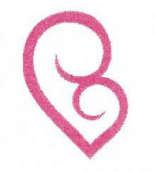 Hannah’s HousePO Box 14013Lansing, MI 48901517.482.5856www.hannahshouselansing.orgHannahshouselansing@gmail.com